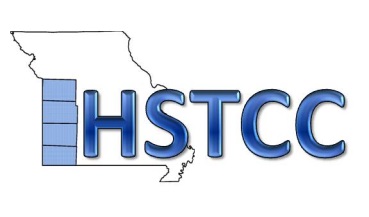 Harry S Truman Coordinating CouncilBoard & Membership MeetingMinutes from October 28, 2015 Parkwood Senior Apartments1200 N Range Line Rd., Joplin, MOCall to Order:Jim Swatsenbarg, Chairman, called the meeting to order at 11:49am. Consent Agenda:Jim Swatsenbarg, Chairman asked if any changes were necessary to the consent agenda. There were no objections. The Consent Agenda stood as approved. Financial Report:Linda Kyger, Fiscal Officer, announced the HSTCC has a full set of books including budget. She noted the HSTCDC is all there minus account numbers. Linda informed the Board that $15,000 in grants is expected in November. She also noted around $40,000 are still owed in membership dues. Linda stated that she has started billing all grants on a monthly basis. She then announced the Joint Land Use Study (JLUS) funding won’t go in to effect until December. Linda then informed the Board the line of credit had to be used for 10 days but has since been paid off.  Jill Cornett, Executive Director, stated this was the first time the line of credit has been used. She noted she had previously asked the Board to approve of this and wanted to know if the Board would like to be notified when it is used. Several Board members stated they wanted to know when it was used but did not feel they needed to approve it each time. Jill informed the Board there is access to two lines of credits, one for the HSTCC and one for the HSTCDC, both with a cap at $20,000. A motion to approve the finances was made by Alison Malinowski-Sunday; John Bartosh seconded; motion carried. Staff Announcements:Staff reports were distributed in the meeting packets. Director’s Report:Jill Cornett, Executive Director, announced to the Board Patriot Park is getting ready to open. She stated she has sent invitations out to Elected Officials as well as e-mail invites and media announcements regarding the Ribbon Cutting on November 10. Jill informed the Board there will be twelve units total with Patriot Park under the HSTCDC. She noted since the HSTCDC is a 501c3 it provides them with the opportunity to have fundraisers. Jill stated some time down the road she would like to ask for funds from local organizations to help this project grow. Jill explained to the Board there will be six duplex structures creating a total of twelve units. Bryan West, Staff, informed the Board eight of the units will be occupied at 50% income limit and four of the units will be at 80%. He stated the eight units at 50% will have an approximate rent of $335 and the four units at 80% will have an approximate rent at $385. Jill stated because these are not Missouri Housing Development Commission (MHDC) properties they won’t have to adhere to their guidelines. Bryan noted the funding for this project came from the Federal Home Loan bank with a 15 year sentence for the grant portion. He also noted the Southwest Missouri Bank loan has a 20 year pay off time. Linda Kyger, Fiscal Officer, informed the Board only 45% of the budget for the project has been used. Jill then explained to the Board they are working with Veterans Aid and House Inc. trying to find Veterans who are ready to move out on their own. She informed the Board that they are trying to avoid taking people directly off the streets given the fact that the HSTCDC does not have the services to help them. Jill informed the Board VASH (Veterans Affairs Supportive Housing) vouchers can be used for payments. Bryan stated they are similar to Section 8 housing assistance. He noted the VA representatives will do inspections and there will be Social Service visits. Bryan stated the ultimate goal for this housing is to house all homeless vets but we still need for them to be able to pay their rent. Brian Ross, Staff, noted that Jeremy from House Inc. helps find housing for those exiting the program. Bryan stated that by working with House Inc. there shouldn’t be a problem meeting the goal for 25% occupancy of homeless vets. Jill then provided the Board with an update of the different projects currently going on. She reminded the Board a TAC (Transportation Advisory Committee) meeting was held following the last Board meeting. She stated it was un-eventful except more revenue is needed for Missouri Department of Transportation (MoDOT). Jill explained to the Board they are waiting on the Corporation for Railspur. Brian Ross, Staff, said Owens Corning is paying for the project but they still need a Company. Jill informed the Board the Spring River Watershed Implementation has been put on hold while the Missouri Department of Natural Resources (MDNR) has a discussion on the priorities. Michael Swan, Staff, provided an update on the Missouri Local Environmental Advisory Forum (MoLEAF). He informed the Board the committee has been formed, consisting of eight people. Michael stated they held their first bi-annual meeting where they prioritized over twenty different projects. He informed the Board they are now starting to search for funding so they can try to implement the ideas. Jill announced the Duquesne housing project has been approved. She informed the Board staff was working on a Comprehensive Plan for Fidelity with a Neosho one coming up soon. Jill stated the Jasper and Newton County Jurisdictions would be starting their resolutions for the Jasper/Newton Bi-County Hazard Mitigation Plan. She noted the plan has been drafted and the public comment period has ended. Jill informed the Board Carl Junction Project II is completed and all leased up. She announced that Region M has a new planner, Lloyd Luapula. Jill stated the Region M grant funding for 2016 will be forwarded this week. Jill then asked the Board to discuss the current Bylaws. She informed the Board there are people who come to the meetings that aren’t paying members. Jill asked the Board to discuss if they feel it is appropriate to charge those who aren’t paying members when they attend. She noted notices for membership dues have been sent out. She is looking for guidance from the Board on what privileges people have. Jill announced Gary Turner is now an elected official and is no longer at large. She informed the Board they would need someone to appoint a replacement for him. Jill informed the Board about a new SBA loan program. She told the Board there have been discussions between the HSTCC and MOKAN to see if they would be able to help distribute loans. Brian Ross, Staff, informed the Board MOKAN is a non-profit 501c3 and their community development corporation is approved by SBA. He stated the HSTCC would help package loans for them. Brian noted that banks are looking for someone local to package loans. He explained each loan will get its own approval. MOKAN will provide the checklist and applications and will also be reviewing them since they have more experience. He noted there has been talk of splitting the work 50/50 with MOKAN and then later down the line going 90/10 in favor of the HSTCC. Brian noted they could use Economic Development Administration (EDA) funds to cover the hours to get this program up and running. Jill stated that overall EDA provides the HSTCC with $71,000 a year. She informed the Board EDA looks at the HSTCC as an Economic Development entity and is trying to make programs available to locals. A motion was made to allow the HSTCC to proceed with this program by Troy Royer; Jane Ballard seconded; motion carried. Legislative Reports:Steve McIntosh, Senator Roy Blunt’s office, discussed the Budget deal. He also discussed the Highway Bill including its extension until November 20. Steve stated the Senate had passed a six year bill and the House might address it during the three week period. He informed the Board funding runs out on Thursday and noted funding is still an issue. Steve also informed the Board Senator Blunt is still heavily involved in VA issues. David Rauch, Senator Claire McCaskill’s office, discussed the current fiscal year budget. He noted a new bill would be addressed adding that if it passes, the budget issue will not be a major issue. David also discussed transportation as well as gas tax. He informed the Board that Senator McCaskill serves on a permanent committee on investigations noting she is currently calling pharmaceutical companies out on their increase of prescription prices. Roundtable Discussion:Several HSTCC members then provided brief updates about what is happening in their respective communities. Regular Session Adjourned:Jim Swatsenbarg, Chairman, adjourned the meeting at 1:06pm. 